ΤΕΧΝΙΚΗ ΠΕΡΙΓΡΑΦΗΑντικείμενο της προμήθειας και παροχής  υπηρεσιώνΑντικείμενο του έργου είναι η προμήθεια ανταλλακτικών και επισκευή ηλεκτροκινητήρων για τις ανάγκες των  δικτύων ύδρευσης-ψύξης-θέρμανσης των κτιρίων  της Πανεπιστημιούπολης Ιωαννίνων .Τρόπος και χρόνος υλοποίησης της  προμήθειας υλικών  και παροχής υπηρεσιώνΟι εργασίες  θα γίνονται τμηματικά, όταν προκύπτει η ανάγκη από τη λειτουργία της Παν/πολης  και καθ’ όλη τη διάρκεια του χρονικού διαστήματος ισχύος της σύμβασης. Όταν με βάση τα παραπάνω, απαιτείται η εκτέλεση μίας ή περισσοτέρων εργασιών, το Παν/μιο ειδοποιεί τον ανάδοχο με τον πλέον πρόσφορο τρόπο ( ηλεκτρονικό ταχυδρομείο ή με  fax ή τηλεφωνικά). Ο ανάδοχος είναι υποχρεωμένος να εκτελέσει την ανατεθείσα εργασία σε χρονικό διάστημα  πέντε (5) ημερών , από την ημέρα ανάθεσής της. Σε περίπτωση που ο ανάδοχος δε δύναται να πραγματοποιήσει την εργασία στον χρόνο αυτόν,  οφείλει εγγράφως στο ίδιο χρονικό διάστημα να ενημερώσει την υπηρεσία αναφέροντας τους αντικειμενικούς λόγους για τους οποίους δεν εκτέλεσε την εργασία.Για περιπτώσεις βλαβών οι οποίες είναι υψίστης  προτεραιότητας (για παράδειγμα βλάβη σε κυκλοφορητή που αφήνει χωρίς θέρμανση κτίριο) και μέχρι τέσσερις (4) φορές στη διάρκεια της σύμβασης, ο ανάδοχος είναι υποχρεωμένος να ανταποκριθεί άμεσα και να προβεί στην αποκατάσταση της βλάβης  εντός είκοσι τεσσάρων (24) ωρών από την ανάθεση της εργασίας. Ιωάννινα     02/02/20241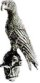 ΕΛΛΗΝΙΚΗ ΔΗΜΟΚΡΑΤΙΑΠΑΝΕΠΙΣΤΗΜΙΟ ΙΩΑΝΝΙΝΩΝΠΡΥΤΑΝΕΙΑΔ/ΝΣΗ ΤΕΧΝΙΚΩΝ ΥΠΗΡΕΣΙΩΝΤΜΗΜΑ ΜΕΛΕΤΩΝΈργο: Προμήθεια ανταλλακτικών και επισκευή ηλεκτροκινητήρων Πανεπιστημιούπολης Ιωαννίνων 2024-25                         Ο                  συντάκτηςΠροϊστάμενος Τμ. Συντήρησης                 Αθανάσιος  ΖέρβαςΜηχανικός Δομικών Έργων Τ.Ε.                         Ο                  συντάκτηςΠροϊστάμενος Τμ. Συντήρησης                 Αθανάσιος  ΖέρβαςΜηχανικός Δομικών Έργων Τ.Ε.                         Ο                  συντάκτηςΠροϊστάμενος Τμ. Συντήρησης                 Αθανάσιος  ΖέρβαςΜηχανικός Δομικών Έργων Τ.Ε.                  Ο                                                  θεωρήθηκε                                   Προϊστάμενος                               Η  Προϊσταμένη         Τμ. Μελετών                      Δ/νσης  Τεχνικών  ΥπηρεσιώνΧρήστος Μπουρνάκας                          Σταματία  ΠασιάΠολιτικός Μηχανικός                  Ηλεκτρολόγος  Μηχανικός                  Ο                                                  θεωρήθηκε                                   Προϊστάμενος                               Η  Προϊσταμένη         Τμ. Μελετών                      Δ/νσης  Τεχνικών  ΥπηρεσιώνΧρήστος Μπουρνάκας                          Σταματία  ΠασιάΠολιτικός Μηχανικός                  Ηλεκτρολόγος  Μηχανικός